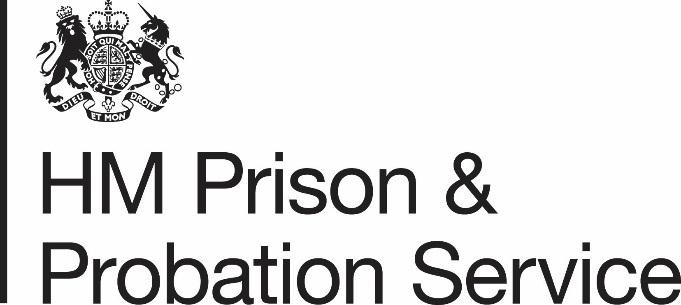 Proffil Grŵp: Hyfforddwr Galwedigaethol Band 4  	Lluniwyd gan 	Pennaeth y Grŵp 	Awdurdodwyd gan	Y Tîm Dyfarnu 	Tystiolaeth ar gyfer y DS 	 Proffil Grŵp Proffil Llwyddiant  	HMPPS_OR_T_54_GP_Vocational Instructor_v10.0 Cyfeirnod y Ddogfen: HMPPS_OR_T_54_GP_Vocational Instructor_v10.0 Math o Ddogfen Rheoli Fersiwn 10.0 Dosbarthiad Swyddogol Dyddiad Cyhoeddi 11.06.2019 Statws Gwaelodlin Enw'r Proffil Grŵp Hyfforddwr Galwedigaethol Lefel yn y Sefydliad  Darparu - Bydd y swyddi ar y lefel hon yn canolbwyntio ar y dasg ac yn darparu gweithgareddau neu wasanaethau wedi’u diffinio Band 4 Trosolwg Bydd deiliaid swyddi yn y Proffil Grŵp hwn yn cyfarwyddo ac yn goruchwylio carcharorion, gan sicrhau eu bod yn cymryd rhan mewn gweithgareddau ystyrlon. Mae hon yn swydd anweithredol sy’n delio â charcharorion heb gyfrifoldebau rheolaeth linell. Nodweddion Dyma rai o’r tasgau cyffredin sy’n gysylltiedig â’r Proffil Grŵp hwn: Goruchwylio a chynnal disgyblaeth carcharorion sy’n cael hyfforddiant, addysg neu brofiad gwaith. Cyfrifol am berfformiad, cymhelliant, disgyblaeth, gwerthuso a datblygu carcharorion Agor a llenwi ffurflenni Gofal Asesu yn y Ddalfa a Gwaith Tîm (ACCT), Adroddiadau Digwyddiadau Lleihau Trais (VRIR) ac Adroddiadau Gwybodaeth Diogelwch (SIRs) pan fo angen a chyfrannu at adroddiadau ar Gymhellion a Breintiau a Enillir (IEP) Chwilio carcharorion wrth iddyn nhw gyrraedd a gadael yr ystafell hyfforddi/gweithdy. Cofnodi presenoldeb a chymeradwyo’r oriau a weithiwyd gan garcharorion a chyflogau gan gynnwys cofnodi darnau gwaith ar gyfer carcharorion unigol mewn rhai gweithdai Cynnal gwiriadau o ddeunyddiau yn y gweithdai, a sicrhau bod y cloeon, y bolltau a’r bariau yn y gweithdy yn ddiogel  Cyfrannu at adroddiadau carcharorion gan gynnwys parôl, cynllunio dedfrydau a Chynllun Dysgu Unigol Cynnal asesiadau risg ac iechyd a diogelwch ar nwyddau traul dan ganllawiau Carcharu Mwy Diogel Archebu deunyddiau ac amcangyfrif defnydd er mwyn cyrraedd targedau dysgu’r gwaith Agor Llwybrau Dysgu Unigol ar gyfer y dysgwyr a rhoi'r wybodaeth ddiweddaraf iddynt Cynghori a chynorthwyo dysgwyr i geisio cyfleoedd cyflogaeth priodol a pherthnasol ar ôl iddynt gael eu hadsefydlu Cyfathrebu’n gyson gan ddefnyddio rhwydwaith radio yn unol â’r Strategaeth Ddiogelwch Leol (LSS) Goruchwylio a rheoli carcharorion yn weddus a diogel wrth gyflawni pob gweithgaredd Disgrifiadau Swydd sy’n berthnasol i’r Proffil Grŵp hwn Nid yw’r swydd yn cylchdroi a bydd gofyn i ddeiliad y swydd gyflawni un o’r disgrifiadau swydd yn ei faes arbenigedd ei hun. Ceir rhestr enghreifftiol o ddisgrifiadau swydd isod. Hyfforddwr Galwedigaethol: Trin gwallt Hyfforddwr Galwedigaethol: Wagen Fforch Godi Hyfforddwr Galwedigaethol: PICTA Hyfforddwr Galwedigaethol: Glanhau Diwydiannol Hyfforddwr Galwedigaethol: Mecaneg Moduron Hyfforddwr Galwedigaethol: Cynnal a Chadw a Glanhau Cerbydau Hyfforddwr Galwedigaethol: Gosod Brics Hyfforddwr Galwedigaethol: Adeiladu Hyfforddwr Galwedigaethol: Cigydd Paratoadau Cig Hyfforddwr Galwedigaethol: Y Cyfryngau Hyfforddwr Galwedigaethol: Peintio ac Addurno Hyfforddwr Galwedigaethol: Tadau Llyfr Stori Hyfforddwr Galwedigaethol: Lleoliad Adwerthu Hyfforddwr Galwedigaethol: Byw’n Iach Hyfforddwr Galwedigaethol: Hyfforddwyr Sgiliau Bywyd Meini Prawf Sylfaenol  Bydd archwiliadau adnabod a diogelwch yn cael eu cynnal ar bob ymgeisydd cyn iddo gychwyn ar y swydd. Mae cyfnod prawf o 6 mis yn berthnasol i bob ymgeisydd allanol.  Bydd rhaid i ymgeiswyr mewnol wneud cyfnod prawf os nad ydynt wedi gwneud cyfnod prawf i Wasanaeth Carchardai a Phrawf EM yn barod. Mae’n ofynnol i'r holl staff ddatgan a ydynt yn aelod o grŵp neu sefydliad sy’n cael ei ystyried yn hiliol gan HMPPS Sgiliau Hanfodol/ Cymwysterau/ Achrediad/ Cofrestru Gall y staff y weithio tuag at y cymhwyster hanfodol Wrth drosglwyddo i sefydliad Pobl Ifanc, bydd gofyn i ddeiliad y swydd lwyddo mewn asesiad i ddangos ei fod yn addas i weithio gyda Phobl Ifanc. Gallu cyflawni holl agweddau llafar y swydd yn hyderus trwy gyfrwng y Saesneg neu'r Gymraeg (yng Nghymru) Oriau Gwaith a Lwfansau Wythnos waith 37 awr (safonol). Bydd y Rheolwr Recriwtio yn cadarnhau’r trefniadau Gweithio Oriau Anghymdeithasol, a dim ond pan fydd hynny’n berthnasol y bydd tâl am hynny: Gweithio Orau Anghymdeithasol Fel rhan o’r rôl hon bydd rhaid gweithio oriau anghymdeithasol yn rheolaidd, a byddwch yn cael taliad o 17% yn ychwanegol at eich tâl sylfaenol i gydnabod hynny. Mae oriau anghymdeithasol yn golygu oriau nad ydynt rhwng 07.00 a 19.00 o’r gloch o ddydd Llun i ddydd Gwener, ac yn cynnwys gweithio gyda’r nos, dros nos, ar benwythnosau ac yn ystod gwyliau Banc/Cyhoeddus. Ymddygiadau Arweinyddiaeth Cyfathrebu a Dylanwadu Gweithio gyda’n gilydd Rheoli Gwasanaeth o Safon Cryfderau DS Argymhellir bod y cryfderau’n cael eu dewis yn lleol, argymhellir 4-8. Profiad Hanfodol Technegol Gofynion DS dyma’r gofynion technegol ar gyfer proffil y grŵp, edrychwch ar y disgrifiad swydd unigol sy’n ymwneud â phroffil y grŵp hwn i weld unrhyw ofynion penodol i’r swydd a’u hychwanegu os oes angen. Meddu ar y cymhwyster Asesydd perthnasol neu fod yn barod i’w gael o fewn 6 mis i’w benodi i’r rôl Meddu ar neu gyflawni hyfforddiant penodol i ennill y cymwysterau sy’n ofynnol ar gyfer y maes arbenigol a amlinellir yn y disgrifiad swydd unigol Gallu Ymddygiadau Cryfderau DS Argymhellir bod cryfderau  yn cael eu dewis yn lleol, argymhellir 4-8. Gallu Profiad Technegol DS Edrychwch ar y disgrifiad swydd unigol sy’n ymwneud â phroffil y grŵp hwn i weld unrhyw ofynion penodol i’r swydd a’u hychwanegu os oes angen. Arweinyddiaeth Meddu ar y cymhwyster Asesydd perthnasol neu fod yn barod i’w gael o fewn 6 mis  i’w benodi i’r rôl Cyfathrebu a Dylanwadu Naill ai meddu ar neu gwblhau hyfforddiant penodol i feddu ar y cymwysterau sydd eu hangen ar gyfer y maes arbenigaeth a amlinellir yn y disgrifiad swydd Gweithio gyda’n gilydd Rheoli Gwasanaeth o Safon 